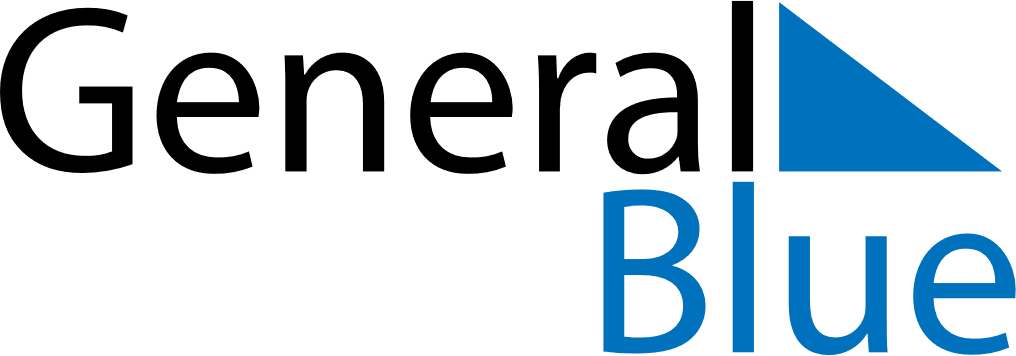 2022 – Q2Serbia  2022 – Q2Serbia  2022 – Q2Serbia  2022 – Q2Serbia  2022 – Q2Serbia  AprilAprilAprilAprilAprilAprilAprilSUNMONTUEWEDTHUFRISAT123456789101112131415161718192021222324252627282930MayMayMayMayMayMayMaySUNMONTUEWEDTHUFRISAT12345678910111213141516171819202122232425262728293031JuneJuneJuneJuneJuneJuneJuneSUNMONTUEWEDTHUFRISAT123456789101112131415161718192021222324252627282930Apr 15: Good FridayJun 28: Saint Vitus DayApr 17: Easter SundayApr 18: Easter MondayApr 22: Holocaust Remembrance Day
Apr 22: Orthodox Good FridayApr 24: Orthodox EasterApr 25: Orthodox Easter MondayMay 2: End of Ramadan (Eid al-Fitr)
May 2: Labour DayMay 3: Labour DayMay 9: Victory Day